OSNOVNA ŠOLA COL Col 35UČENJE NA DALJAVO Predmet: LIKOVNA UMETNOSTDatum: 1. april 2020 Razred: 7.KIPARSTVOKompozicija kipaPrimer  kiparske umetnike v SIMETRIČNEM RAVNOVESJU: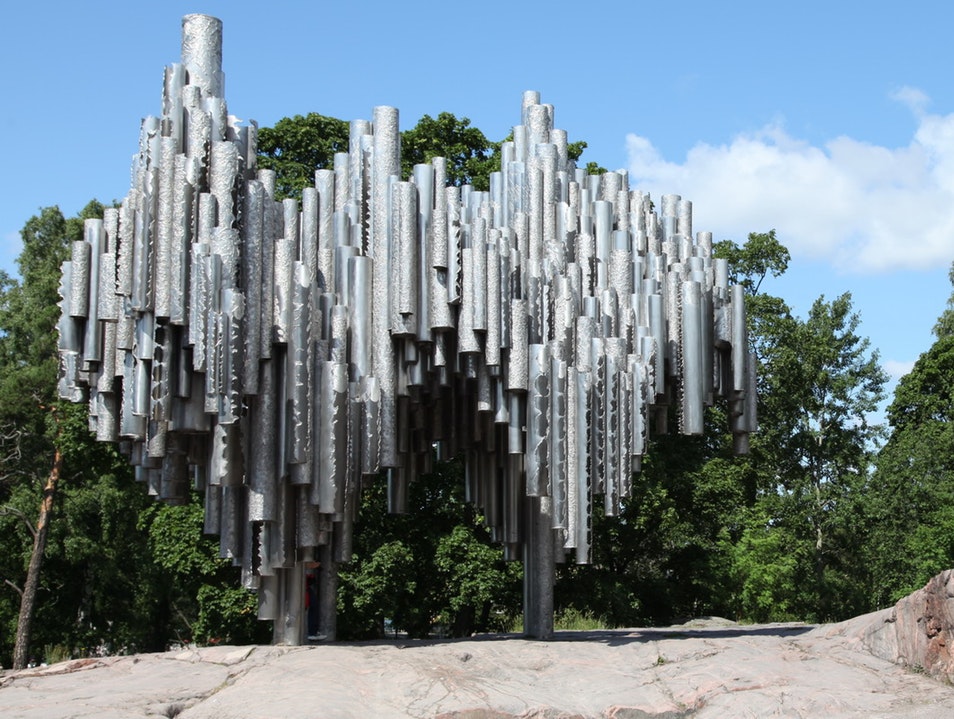 Spomenik glasbeniku Jeanu Sibelusu, HelsinkiPrimer kiparske umetnine v ASIMETRIČNEM RAVNOVESJU: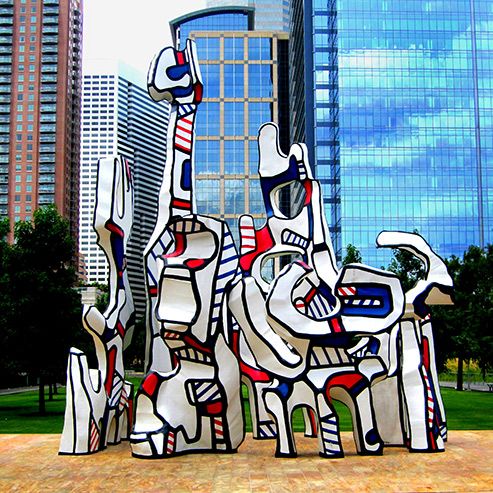 Jean Dubuffet, Spomenik s fantomom, 1983Likovna naloga: oblikovanje kipa iz upogljivega materiala (žice)Likovni motiv: človeška figura v gibanju (asimetrično ravnovesje) Primer: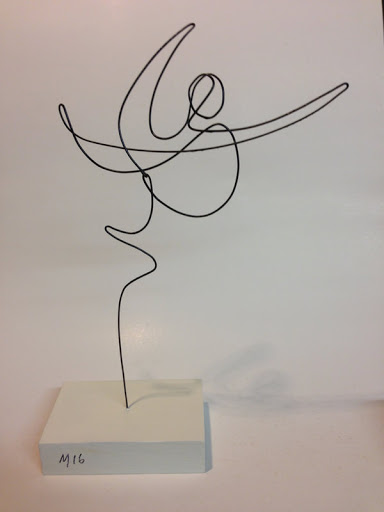 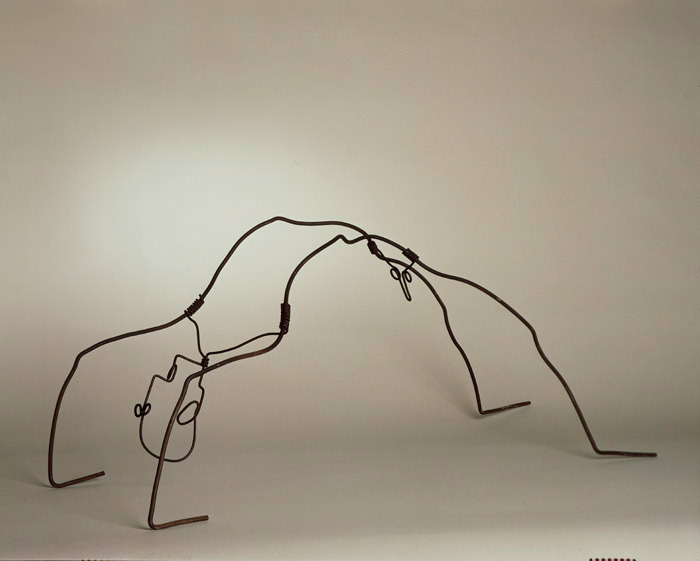 Vir: internet (https://www.google.com/search?q=wire+sculptures&tbm)Poišči daljši kos žice in poskusi oblikovati človeško figuro v gibanjusvoj likovni izdelek postavi na belo podlago (npr. pred belo steno, na bel list papirja), ga fotografiraj in pošlji na elektronski naslov lum.otlica@gmail.combodi ustvarjalen/ustvarjalna in zapomni si: MANJ JE VEČ. Včasih lahko z malo materiala (npr. kos žice) naredimo zelo zanimive in kvalitetne likovne izdelke. Veliko veselja pri ustvarjanju!Ana Trošt, prof. likovne umetnosti